
Unidad de Regulación.                                                                        Fecha: 
DATOS DEL SOLICITANTE: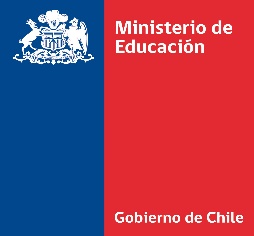 NOMBRES:  
APELLIDOS:                                                                                                              RUT: 
DOMICILIO: 
TELÉFONO:                                                                      MAIL:    
CARRERA:                                                                     SEMESTRES CURSADOS:
AÑO DE INGRESO:                                                                AÑO DE EGRESO:
SEDE                                                                                  AÑO DE TITULACIÓN: 
RELACIÓN CON LA UNIVERSIDAD:        EGRESADO                          OTRO      Calificaciones      Egreso      Grado                              Título                                  Ranking                                 Exalumno.       Programas de Estudios.      Otros. (especificar)__________________________________________________________________________________________________________________________________________________________________________

Valor :Programa de Estudios Completo	0,48   UTM		NOTAS		0,06 UTMPrograma de Estudios por Asignatura	0,012 UTM		EGRESO		0,06 UTM
Certificado Ranking	0,06   UTM		EX ALUMNO	0,06 UTM
Certificado de Título 	0,06   UTM 	OTRO		0,06 UTM	
Certificado de Grado	0,06   UTM		
                            ____________________________
                               Firma del Estudiante.